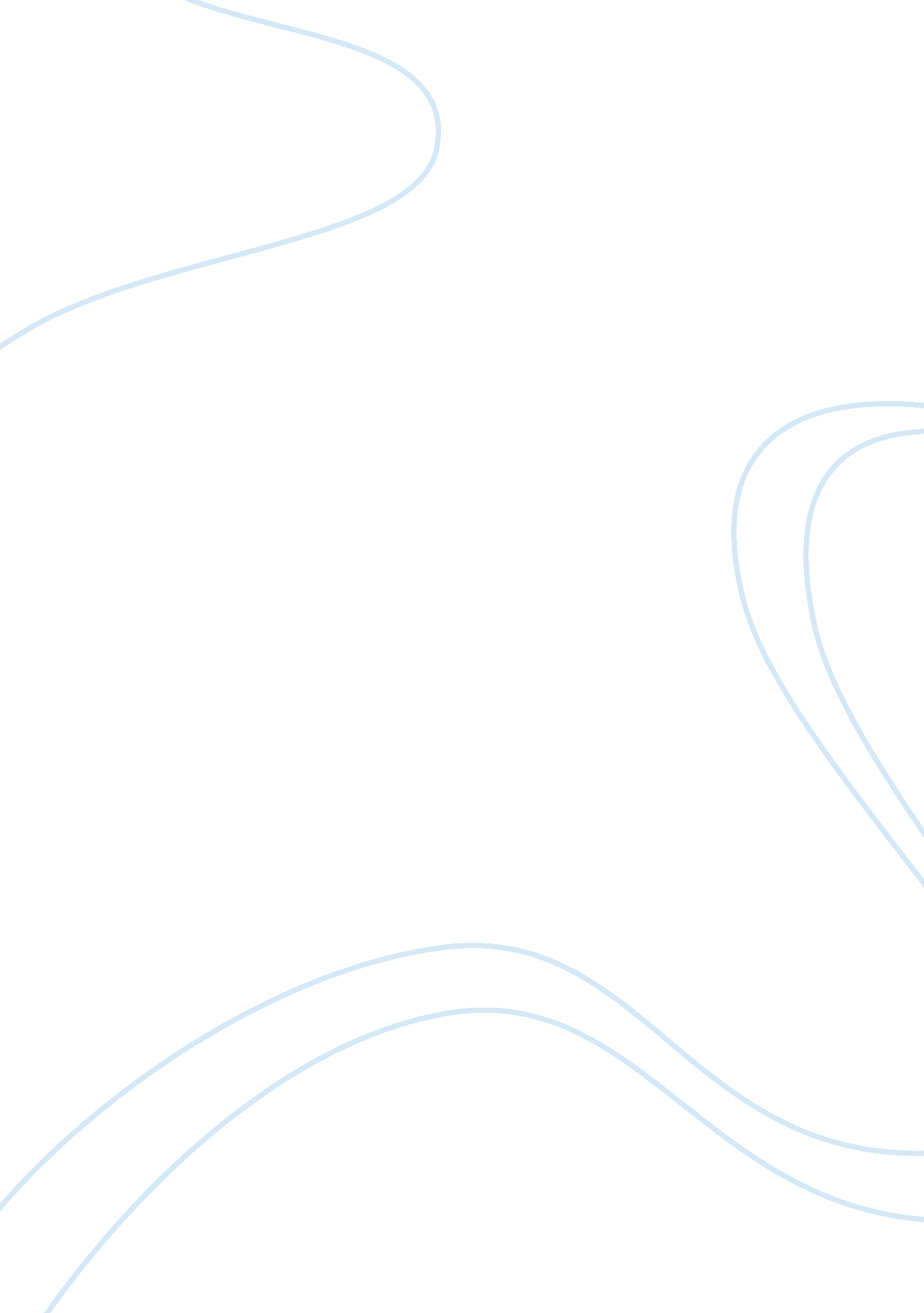 Water conservation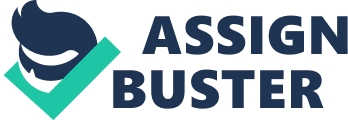 How Important is Water? As we all know. H2O is indispensable for mankind’s endurance. However. people seem to believe that our H2O supply is eternal since there is more H2O than land on this Earth. Water regenerates and is redistributed through vaporization. doing it look infinitely renewable. So why concern? Actually. merely one per centum of the world’s H2O has the capableness of being used by us. About 97 per centum is piquant saltwater. and two per centum is frozen in glaciers and polar ice caps. That merely leaves one per centum of the cherished H2O that is to be used by non merely people. but used by animate beings. workss. and nutrient. Dehydration. which is the deficiency of H2O. will kill us faster than famishment. which is the deficiency of nutrient. Since the workss and animate beings we eat besides depend on H2O. deficiency of it could do both desiccation and famishment. Water that looks potable can incorporate harmful elements. which could do illness and decease if ingested ( Kreger. 2004 ) . To further consume our H2O scarce supply. natural catastrophes. such as inundations. temblors. and twisters. present a great hazard. However. one natural catastrophe bases above the remainder. This natural catastrophe is called a drouth. Drought. in my sentiment. is the worst natural catastrophe of all. It non merely affects us with a dry conditions and uncomfortable heat moving ridges. it besides affects agribusiness. and even drastically change the manner we live about ( Kreger. 2004 ) . That is why I. as a concerned Californian and fellow dweller of Earth. impulse people today to conserve H2O to battle the immoralities of drouth. We. as people. must believe of non merely how this will impact us. But how it will impact our children- and even grandchildren. I would non wish to simply “ ask” people to conserve H2O ; I would wish to implement them to make so. Without H2O preservation. our limited H2O supply will decrease over clip. What is a Drought? Drought. like a destructing temblor or inundation. is a natural catastrophe. Drought is an insidious jeopardy to nature. It consequences from a lack of precipitation over a long period of clip over an country. Precipitation is any sort of wet like rain. snow. and sleet. One can find how malicious a drouth can be by the sum of precipitation. and how long it is ( Rupert. 2006 ) . What Are the Causes of Drought? Although the chief ground a drouth occurs is the deficiency of precipitation. it is besides caused by other factors. High force per unit area is one of the chief subscribers of drouth. Although a hard-hitting system brings clear. cool conditions. if the high-pressure system continues for a long period of clip. this will finally take to a drouth ( Wikipedia. 2007 ) . Another factor that contributes to the causes of drouth is the deficiency of pelagic air mass. Most dry land is given a nice zephyr of H2O by pelagic air currents. However. if these air currents are non strong plenty to acquire the evaporated H2O to the dry lands. these lands will miss the wet they urgently need ( Wikipedia. 2007 ) . Deforestation is known to be the devastation of woods and forests. It is besides one of the causes that lead up to drought. Deforestation increases the hazard of drouth by taking all of the groundwater from dirt. which they to a great extent depend on to remain healthy ( Collins. 2001 ) . What Are the Effectss of a Drought? Most people believe that a drouth is non every bit bad as a hurricane or a tsunami. That is right. A drouth is much more worst than any of those! A drouth non merely affects the specific region’s ecosystem. it impacts the persons populating in the country of and the people populating across the state merely the same. Drought produces a big figure of impacts that affects the societal. environmental. and economical manner we live our lives. Its affects spread far beyond the effects of the drouth entirely. Water is indispensable to bring forth goods and provide certain services. Some direct impacts of drouth are: reduced harvest. rangeland. and forest productiveness. decreased H2O levees. increased fire jeopardy. increased farm animal and wildlife deceases. and harm to wildlife and angle home ground. These impacts produce a “ domino consequence. ” For illustration. a decrease in harvest productiveness normally consequences in less income for husbandmans. increased monetary values for nutrient. unemployment. and migration ( Think Quest. 2004 ) . Farmers are non the lone 1s who suffer from drouths. Businessmens who provide goods and services to husbandmans must cover with decreased concern. This ulterior leads to unemployment and loss of money for the authorities. The recreational and touristry industries are besides affected because tourers do non desire to go to a state that is enduring from a terrible H2O deficit. The deficit of H2O may take to the deficit of certain goods consequences in the dearly-won importing of necessary goods from outside the affected country ( Think Quest. 2004 ) . Environmental losingss are caused by amendss to works and carnal species. Wildlife home ground. and air and H2O quality are normally damaged due to a deficiency of H2O and an addition in wood and scope fires. For illustration. wildlife home ground may be ruined through the loss of wetlands. lakes. and flora. Some species of animate beings may be wiped out from the country every bit good ( Think Quest. 2004 ) . Another manner drouth can impact people is socially. When a cherished trade good like H2O is in short supply due to drought. and the deficiency of H2O creates a deficiency of nutrient. people will vie to procure adequate H2O to last. Faced with the other impacts of drouth. many people will fly a drought-stricken country in hunt of a new place with a better supply of H2O. adequate nutrient. and without the disease and struggle that were present in the topographic point they are go forthing ( West. 2007 ) . Droughts: Three Phases of DangerThere are three different phases of drouth in which they are ordered. The first of the phases is meteoric drouth. This is brought when there is deficiency of precipitation. The 2nd phase is the agricultural drouth. which are drouths that may impact harvest production and farms. This phase is besides brought on by the deficiency of precipitation. The concluding phase of drouth is the hydrological drouth. This drouth is the most critical because it begins to impact our H2O reservoirs. The concluding phase is non merely unsafe for the impact on our H2O reservoirs. but because it may take so societal and economic agitation ( Wikipedia. 2007 ) . A meteoric drouth is normally known on the grade of waterlessness and the continuance of the dry period. Definitions of meteoric drouth are varied since precipitation degrees vary from topographic point to topographic point. The definition of a meteoric drouth in Brazil is different from a meteoric drouth in Los Angeles because it barely of all time rains in Los Angeles. A meteoric drouth besides depends on the parts climate form. Other climatic governments are characterized by a seasonal rainfall form. such as the cardinal United States. northern Australia. and West Africa ( National Drought Mitigation Center. 2006 ) . The 2nd phase of drouth. agricultural drouth. links assorted features of meteoric drouth to agricultural impacts. These impacts include: deficiency of precipitation. and decreased land H2O. Plants depend H2O from specific conditions conditions. The H2O these workss and harvests all deficiency would take to dirty insufficiency. If this occurs. malnutrition. and dearth would boom because harvest production would diminish. This non merely affects the consumers- us- but it besides affects our economic system ( National Drought Mitigation Center. 2006 ) . If a drouth continues long plenty. it might go a hydrological drouth. This is caused by the deficiency of precipitation in H2O supplies. During a hydrological drouth. the scarceness of H2O may take to possible feuds over what small H2O is left and limitations might be put on people’s H2O use. It takes longer for deficiency precipitation to demo up in constituents stream flow. land H2O. and reservoir degrees. Changes in land. like deforestation. and building of dike. alter the hydrological features of a river basin ( National Drought Mitigation Center. 2006 ) . The Dust BowlDuring the 1930’s. a series of drouths plagued the Great Plains. However. the “ Dust Bowl” was non named after a drouth. It was named for what it did. Poor agricultural patterns and old ages of sustained drouth caused the Dust Bowl. Plains grasslands had been profoundly plowed and planted to wheat. During the old ages when there was equal rainfall. the land produced big harvests. But as the drouths of the early 1930s deepened. the husbandmans kept ploughing and seting and nil would turn. The land screen that held the dirt in topographic point was gone. The Plains air currents whipped across the Fieldss raising wallowing clouds of dust to the skies. The skies could darken for yearss. and even the most good sealed places could hold a thick bed of dust on furniture. In some topographic points the dust would float like snow. covering farms. With the husbandmans lands destroyed and places seized in foreclosure. many farm households were forced to go forth ( Rutherford. 1998 ) . Dust storms carried 1000000s of dozenss of soil from one location to the following. Those caught in the center of dust storms were left with either damaged lungs or decease due to inspiration of dust in the air they were take a breathing and contaminated H2O they were imbibing. High-speed air currents pushed grains of dust into things such as farm equipment. barns. and places. Cars were damaged beyond fix because of sand and dust choke offing up critical parts of the engine. The largest migration of American history was during this period. Over 2. 5 million people left the Dust Bowl country headed west for California ( Rutherford. 1998 ) . The Dust Bowl non merely affect agribusiness. it besides had an impact on the economic system. The economic system in the 1930’s was merely hindered. if non worsened. by the Dust Bowl. Farmers were already in deep problem for overrun. but the Dust Bowl made it even harder excessively sell their harvests because they were belowground. They could non sell their harvests. hence. they could non pay their Bankss to maintain their places or even do net income ( Rutherford. 1998 ) . Reacting to a Cry for HelpThe Dust Bowl was fundamentally an ultimate illustration of what could go on to an country when the clime was misunderstood. and hapless agriculture patterns were used. However. people became more cognizant out of this experience. Many preventive steps were taken to guarantee that something of this magnitude would non happen once more. These steps have consisted of everything from happening new H2O beginnings to taking better attention of the dirt to commanding the sum of surface soil blown off by the air current ( Thompson. 1998. 297-299 ) . After it was discovered that the certain countries of the Great Plains did non have as much rain as first idea. the husbandmans looked someplace else for a beginning of H2O. Irrigation shortly became an of import agencies of supplying H2O for the harvests. The chief beginning of irrigation for the Great Plains is the Ogallala Aquifer. The Ogallala Aquifer had been at that place all the clip. but before the Twentieth Century the husbandmans lacked the engineering to do usage of it. Finally they were able to delve Wellss deep plenty. The first well was dug in 1911. and was less than 50 pess deep. However. the pump was invented which allowed for deeper Wellss. and greater flows of H2O. Finally a signifier of irrigation called centre pivot irrigation was developed. The thought was that the H2O was pumped out of the land at one point in the center of the field. and distributed by a sprinkler system that pivoted around the centre point ( Thompson. 1998. 297-299 ) . Shortly after the Dust Bowl had an impact on the state as a whole. the authorities. under President Roosevelt. began to originate a serious of steps aimed to bring around the amendss caused by the Dust Bowl. These plans besides became portion of his “ New Deal” enterprise. One of the most celebrated undertakings started as a response to the Dust Bowl was the Tennessee Valley Authority. or the TVA. Like the most countries environing the Dust Bowl affected countries. the Tennessee Valley was difficult hit by the sudden drouth. The Tennessee Valley Authority was viewed as an chance to take natural resources to advance societal and agricultural alteration. The TVA hired workers to build multi-purpose dikes. better channels. learn dirt preservation. and take on watershed re-afforestation undertaking. The dikes constructed by the TVA provided hapless husbandmans and civilians with inexpensive electricity. inundation control. and improved pilotage of channels and rivers ( Thompson. 1998. 297-299 ) . The Dust Bowl taught husbandmans new farming methods and techniques. The 1930’s fostered a new epoch of dirt preservation. Possibly the most valuable lesson learned form the Dust Bowl – take attention of the land. Droughts and air currents still cause many jobs. but most are averted and minimized with proper dirt preservation. But one must inquire themselves one inquiry. will history reiterate itself? Drought: TodayLos Angeles is presently in a quandary. It is sing its really ain drouth. Since July 2006. downtown Los Angeles has received less than four inches of rain. This summer is expected to be hotter than last summer. which killed about one- hundred people last twelvemonth from intense heat moving ridges. This year’s drouth is the driest in over 130 yeas in clerking. which is worst than the drouth that occurred in the 1970’s ( Becerra. 2007 ) . However. we have learned. from the yesteryear. perfectly nil. Peoples who live really utilize even more H2O than they did before they were told to seek non utilize as much. The Department of Water and Power does non implement its ordinances that forbid lacrimation of lawns during the twenty-four hours and no running car- lavation hosieries. Now. alternatively of a all right. the DWP send a lawbreaker a missive inquiring them courteously to “ consider” conserving H2O in the hereafter. Recently. the city manager has asked us- Angelinians- to conserve H2O. That should assist the job ( Morrison. 2007 ) . That is why it is up to us to salvage our planet from the depletion of our staying H2O sources- non the provinces. Wayss to Conserve WaterThe most of import measure in H2O preservation is that people must recognize that they are in a crisis that demands the preservation of H2O. Without this. people will non hold any inducement to conserve H2O because they would believe that it is fiddling to make so. There are many ways to conserve H2O today because of our technological progresss. Desalination of ocean H2O is one of the most common ways to conserve H2O. This method uses machines to sublimate and filtrate out any surplus of salt and minerals to the point in which it is safe to imbibe. Like recycled H2O. this excessively can e used to feed farm animal and used in irrigation techniques. This technique can besides be used to bring forth a common family item- table salt ( Wikipedia. 2007 ) . One easy manner H2O is conserved is by reaping rain. Even though it barely rains in California. whatever small rain we capture may function to feed farm animal. irrigation. and supply for portable H2O supplies. Reaping rainfall besides prevents high H2O measures. and may render the edifice of reservoirs useless. which take up a batch of land ( Wikipedia. 2007 ) . Some methods used to conserve H2O can sometimes be deemed controversial. A controversial manner of H2O preservation is recycling H2O. Recycling H2O refers to the procedure of sublimating effluent from sewage topographic points. Recycled H2O has many utilizations. which include the imbibing of purified effluent if it is clean plenty. If it is non used for imbibing. so it is used for irrigation. which promotes better works fertilisation. irrigating lawns. and even make fulling fountains with it. The recycled H2O is sometimes dumped into lakes. and ponds to refill them with their loss H2O. With the addition in demands for more H2O. some topographic points use purified H2O to imbibe and utilize for their mundane necessities ( Wikipedia. 2007 ) . What Should WE Do to Conserve WaterMany people have a common misconception about H2O preservation. They believe that conserving H2O will really Cost them money. In world. conserving H2O may Salvage them money. Peoples can really conserve H2O without really cognizing it. For illustration. shadow trees can hive away gallons of H2O. which reduces the sum of H2O needed to utilize on them. They besides hold H2O in their roots. which serve to administer H2O throughout the lawn. The shadiness provided by these trees non merely protects people from the Sun. but the lawn it is on. This reduces the sum of H2O that is used to H2O it because the lawn does non acquire heated ; hence. there is no demand for lacrimation of the lawn ( University of Nebraska. 2003 ) . Other ways we can conserve H2O without traveling out of our mundane lives is from our places. By repairing leaking pipes one can salvage up about 20 gallons of H2O a twenty-four hours and salvage one a fuss in H2O public-service corporation measures. Installing low- flow showerheads save up to 500 gallons a month. which is besides helped by taking shorter showers. Using a broom alternatively of a hosiery to clean one’s private road is another manner of conserving H2O. When irrigating their lawn. people can avoid making it when it is hot. like the afternoon. and H2O them during the forenoon. Washing a auto on top of a lawn is a smart manner to rinse a auto because run-on H2O is used to H2O the lawn while rinsing the auto at the same clip. During the summer. it can acquire hot. When make fulling a pool with H2O. topographic point a screen over the pool one time one is done utilizing it to avoid vaporization of the H2O in it ( University of Nebraska. 2003 ) . As one can state. H2O preservation does salvage more money. The environment is non the lone thing that benefits from conserving H2O. if anything ; we are the 1s who will boom from it. Benjamin Franklin one time said. “ When the well is dry. we know the worth of water” ( University of Nebraska. 2003 ) . If we do non get down to conserve H2O know. we will larn to appreciate water- the difficult manner. Decision Many people take copiousness of H2O for granted and merely in its absence do we recognize merely how of import it is to every populating thing on the planet. During a drouth. it is really of import that everyone does his or her best to conserve H2O. Of class. it shouldn’t take a drouth to do people conserve H2O. Water is such an of import resource and H2O preservation should be practiced every twenty-four hours of our lives. Water preservation consists of extinguishing uneconomical patterns of H2O usage. such as leting a spigot to drip. lavatories to leak. or taking baths alternatively of showers. Without H2O preservation. pandemonium and even war may break out from feuds over H2O usage and rights ( Metropolitan Water District of Southern California. 2003. 10-11 ) . Work Cited Becerra. Hector. “ L. A. urges conserving H2O in dry enchantment. ” Los Angeles Times. June 7. 2007. Collins. Jocelyn. “ Deforestation. ” Enviro Facts. February 1. 2001. June 8. 2007. . “ Developing Principles for an International Water Treaty. ” Water Politics. 2003. Pages10-11. “ Drought. ” Think Quest. September 23. 2004. June 6. 2007. . “ Drought. ” Wikipedia. June 4. 2007. June 7. 2007. . Kreger. Chris. “ Importance of Water. ” Researching the Environment. 2004. June 10. 2007. . “ Make Every Drop Count. ” University of Nebraska. 2005. June 12. 2007. . Morrison. Patt. “ Drought. the subsequence. is here. ” Los Angeles Times. May 17. 2007. Rutherford. Chad. “ The Dust Bowl. ” Lake Hamilton. 2004. June 5. 2007. . Rupert. Clarke. “ What is Drought. ” State of New Jersey. June 28. 2006. June 11. 2007. . Thomson. Stephen. “ Water Use. Management. and Planing in the United States. ” Elsevier. 1998. Pages 297-299. “ Water Conservation. ” Wikipedia. June 11. 2007. June 12. 2007. . “ What is Drought. ” National Drought Mitigation Center. 2006. June 10. 2007. . West. Larry. ” What are the Effectss of Drought. ” About. Inc. . 2007. June 42007. . 